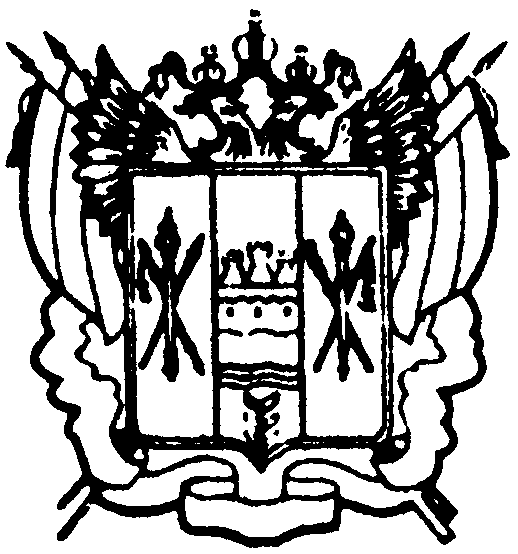 администрациЯ Цимлянского районаПОСТАНОВЛЕНИЕ09.04.2018	                                                 № 175        	           	     г. ЦимлянскОб утверждении квалификационных требований для замещения должностей муниципальной службыв Администрации Цимлянского районаВ соответствии со статьей 9 Федерального закона от 02.03.2007 №25-ФЗ «О муниципальной службе в Российской Федерации», статьей 5 Областного закона от 09.10.2007 №786-ЗС «О муниципальной службе в Ростовской области», Областным законом Ростовской области от 20.12.2017 №1287-ЗС  «О внесении изменений в статью 10 Областного закона «О государственной гражданской службе Ростовской области» и статью 5 Областного закона «О муниципальной службе в Ростовской области», Администрация Цимлянского районаПОСТАНОВЛЯЕТ:1. Установить квалификационные требования для замещения должностей муниципальной службы в Администрации Цимлянского района, отраслевых органах Администрации Цимлянского района, согласно приложению.2. Руководителям структурных подразделений, отраслевых органов Администрации Цимлянского района внести соответствующие изменения в должностные инструкции муниципальных служащих.3. Признать утратившими силу постановление Администрации Цимлянского района от 18.01.2011 № 38 «Об утверждении квалификационных требованиях для замещения должностей муниципальной службы в Администрации Цимлянского района».4. Настоящее постановление вступает в силу со дня официального опубликования и применяется к правоотношениям, возникшим с 01.01.2018.	5. Контроль за выполнением постановления возложить на управляющего делами Администрации Цимлянского района Бурунину Н.Н.Исполняющий обязанности ГлавыАдминистрации Цимлянского района                                                 А.И. ВысочинПостановление вноситсектор делопроизводства, кадровой, контрольной работыАдминистрации районаПриложение к постановлениюАдминистрации Цимлянского района                                                                                                       от 09.04.2018 № 175Квалификационные требования для замещения должностей муниципальной службы в Администрации Цимлянского района, отраслевых органах Администрации Цимлянского района1. Для замещения должности муниципальной службы требуется соответствие квалификационным требованиям к уровню профессионального образования, стажу муниципальной службы или работы по специальности, направлению подготовки, знаниям и умениям, которые необходимы для исполнения должностных обязанностей, а также при наличии соответствующего решения представителя нанимателя (работодателя) – к специальности, направлению подготовки.2. Квалификационные требования для замещения:1) высших должностей муниципальной службы:а) высшее образование;б) стаж муниципальной службы или стаж работы по специальности, направлению подготовки не менее четырех лет;2) главных должностей муниципальной службы:а) высшее образование;б) стаж муниципальной службы или стаж работы по специальности, направлению подготовки не менее двух лет, а для граждан, имеющих дипломы специалиста или магистра с отличием, в течение трех лет со дня выдачи диплома – не менее одного года стажа муниципальной службы или стажа работы по специальности, направлению подготовки;3) ведущих должностей муниципальной службы – высшее образование;4) старших должностей муниципальной службы – высшее образование;5) младших должностей муниципальной службы – высшее образование или среднее профессиональное образование.3. Квалификационные требования к знаниям и умениям, которые необходимы для исполнения должностных обязанностей, устанавливаются в зависимости от области и вида профессиональной служебной деятельности муниципального служащего его должностной инструкцией. Должностной инструкцией муниципального служащего могут также предусматриваться квалификационные требования к специальности, направлению подготовки.4. В случае если должностной инструкцией муниципального служащего предусмотрены квалификационные требования к специальности, направлению подготовки, то при исчислении стажа работы по специальности, направлению подготовки в указанный стаж включаются периоды работы по этой специальности, этому направлению подготовки после получения гражданином (муниципальным служащим) документа об образовании и (или) о квалификации по указанным специальности, направлению подготовки.5. В случае если должностной инструкцией муниципального служащего не предусмотрены квалификационные требования к специальности, направлению подготовки, то при исчислении стажа работы по специальности, направлению подготовки в указанный стаж включаются периоды работы гражданина (муниципального служащего), при выполнении которой получены знания и умения, необходимые для исполнения должностных обязанностей по должности муниципальной службы, после получения им документа о профессиональном образовании того уровня, который соответствует квалификационным требованиям для замещения должности муниципальной службы.	Управляющий делами                                                      Н.Н. Бурунина